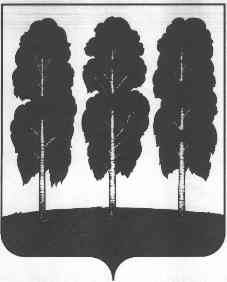 ДУМА БЕРЕЗОВСКОГО РАЙОНАХАНТЫ-МАНСИЙСКОГО АВТОНОМНОГО ОКРУГА – ЮГРЫРЕШЕНИЕот  21 марта 2019 года				                                           № 395пгт. БерезовоВ соответствии со статьей 15 Федерального закона от 06 октября 2003 года № 131-ФЗ «Об общих принципах организации местного самоуправления в Российской Федерации», пунктом 3.1. статьи 86, статьей 142.5. Бюджетного кодекса Российской Федерации, частью 3 статьи 6 устава Березовского района, утвержденного решением  Думы   Березовского  района от 15 апреля  2005  года № 338,  решением Думы Березовского района от 19 марта 2015 года № 594 «Об утверждении Порядка заключения соглашений с органами местного самоуправления поселений, входящих в состав Березовского района, о передаче (принятии) осуществления части полномочий по решению вопросов местного значения», в целях эффективного решения вопросов местного значения, на основании решения Совета депутатов городского  поселения Игрим от 05 февраля 2019 года № 39 «О передаче осуществления части полномочий органов местного самоуправления городского  поселения Игрим по вопросу местного значения органам местного самоуправления Березовского района на 2019 – 2020 годы»,Дума района РЕШИЛА:	1. Принять осуществление части полномочий органов местного самоуправления городского поселения Игрим по решению вопросов местного значения органами местного самоуправления Березовского района на 2019 – 2020 годы:1.1. организация в границах поселения электро-, тепло-, газо- и водоснабжения населения, водоотведения, снабжения населения топливом в пределах полномочий, установленных законодательством Российской Федерации в части:1.1.1. организации обеспечения надежного теплоснабжения потребителей на территории поселения, в том числе принятие мер по организации обеспечения теплоснабжения потребителей в случае неисполнения теплоснабжающими организациями или теплосетевыми организациями своих обязательств либо отказа указанных организаций от исполнения своих обязательств;1.1.2. рассмотрения обращений потребителей по вопросам надежности теплоснабжения в порядке, установленном правилами организации теплоснабжения, утвержденными Правительством Российской Федерации;1.1.3. предоставления и перечисления субсидии организациям, оказывающим населению коммунальные услуги на территории поселения, на возмещение недополученных доходов при оказании услуг теплоснабжения по регулируемым ценам;1.1.4. установления уровня при расчете платы граждан к установленным тарифам для организаций, оказывающих населению услуги теплоснабжения на территории поселения;1.1.5. выполнения требований, установленных правилами оценки готовности поселения к отопительному периоду, и контроль за готовностью теплоснабжающих организаций, теплосетевых организаций, отдельных категорий потребителей к отопительному периоду;1.1.6. в случаях, установленных законодательством Российской Федерации, согласования вывода источников тепловой энергии, тепловых сетей в ремонт и из эксплуатации;1.1.7. утверждения схемы теплоснабжения поселения, в том числе присвоение статуса единой теплоснабжающей организации;1.1.8. согласования инвестиционных программ организаций, осуществляющих регулируемые виды деятельности в сфере теплоснабжения, за исключением таких программ, которые согласовываются в соответствии с законодательством Российской Федерации об электроэнергетике;1.1.9. в случаях, установленных законодательством Российской Федерации, осуществления в ценовых зонах теплоснабжения, муниципального контроля за выполнением единой теплоснабжающей организацией мероприятий по строительству, реконструкции и модернизации объектов теплоснабжения, необходимых для развития, повышения надежности и энергетической эффективности системы теплоснабжения, определенных для нее в схеме теплоснабжения;1.1.10. рассмотрения разногласий, возникающих между единой теплоснабжающей организацией и потребителем тепловой энергии при определении в договоре теплоснабжения значений параметров качества теплоснабжения и (или) параметров, отражающих допустимые перерывы в теплоснабжении, в ценовых зонах теплоснабжения, в порядке обязательного досудебного урегулирования споров и определение значений таких параметров, рекомендуемых для включения в договор теплоснабжения;1.1.11. согласования в случаях, предусмотренных законодательством Российской Федерации о концессионных соглашениях, решения концедента о заключении концессионного соглашения и конкурсной документации.	2. Поручить администрации Березовского района осуществить подготовку и заключить Соглашение с администрацией городского  поселения Игрим  о передаче осуществления части полномочий по решению вышеуказанных вопросов местного значения.	3. Определить, что указанные в пункте 1 настоящего решения полномочия принимаются с объемом межбюджетных трансфертов, передаваемых из бюджета городского поселения Игрим в бюджет Березовского района, предусмотренных Соглашением.	4. Опубликовать решение в газете «Жизнь Югры» и разместить на официальном сайте органов местного самоуправления Березовского района.	5. Настоящее решение вступает в силу после его официального опубликования и распространяется на правоотношения, возникшие с 01 января 2019 года.	6. Контроль за выполнением настоящего решения возложить на постоянную комиссию по бюджету, налогам и финансам Думы Березовского района (А.Б. Антипин).Председатель ДумыБерезовского района                                                                        В.П. НовицкийГлава Березовского района 					                     В.И.ФоминО принятии осуществления части полномочий органов местного самоуправления городского  поселения Игрим по решению вопросов местного значения органами местного самоуправления Березовского района на 2019 -2020 годы